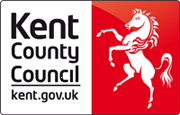 Market Engagement Questionnaire SC22244 White Horse Wood Country Park Natural Burial SitePlease complete and return this form via the messaging facility on the Kent Business Portal, no later than 12:00 noon on 30th September 2022.Please complete and return this form via the messaging facility on the Kent Business Portal, no later than 12:00 noon on 30th September 2022.SECTION A: SUPPLIER DETAILSSECTION A: SUPPLIER DETAILSSupplier Name:Company Registration Number:Website:Supplier Contact Details in relation to this questionnaire.Supplier Contact Details in relation to this questionnaire.Contact Name and Position:Contact Email Address: Contact Telephone Number:Question 1 Please detail previous experience of delivering and/or managing a natural burial sitePlease answer hereQuestion 2Please detail previous experience of delivering and /or managing a public country park or similar green space.Please answer hereQuestion 3If you have any further comments or insight, please share them belowPlease answer here